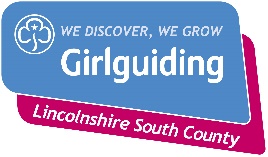 Lincolnshire South County 
badge and standard order form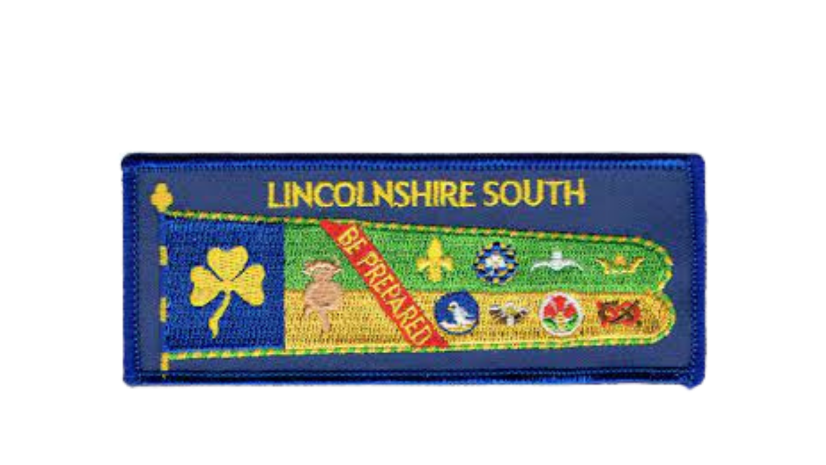 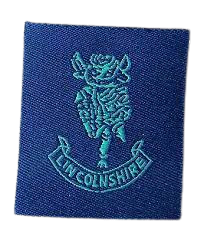 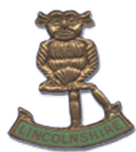 Postage and packing will be added to your invoiceContact name and address (and unit if applicable):Email (in case of query):Send your order form via email to:badgesecretary@gglincssouth.orgBadgePriceQuantityCounty standard woven badge£1.00County badge – Metal£2.50County badge – Cloth£0.20